Ch 6 Test Review QuestionsImmune SystemWhat is the function of physical barriers such as the skin and mucus membranes? 												How do phagocytic white blood cells destroy pathogens?																What are antigens? 																						How do antibodies keep you healthy?																			Explain how vaccinations provide immunity. 																																										B cells produce ________ that are specific for only one ________.How do Memory B cells prevent you from getting ill the second time you are exposed to a disease? 																																													How do Killer T cells destroy pathogens? 						Why are Helper T cells important to the immune system (they are sometimes called the “Generals”)?																																	Describe the following problems of the immune systemAllergic reactions-																				Autoimmune disease-																			Immunodeficiency disease-																		Circulatory (Cardiovascular) SystemHow many chambers on in the human heart? 			Describe each of the following blood vesselsArteries-																					Capillaries-																					Veins-																						Use arrows to trace the path of blood through the heart.  Label the parts indicated.  The color chambers and vessels either red (high O2) of blue (low O2)RIGHT									LEFT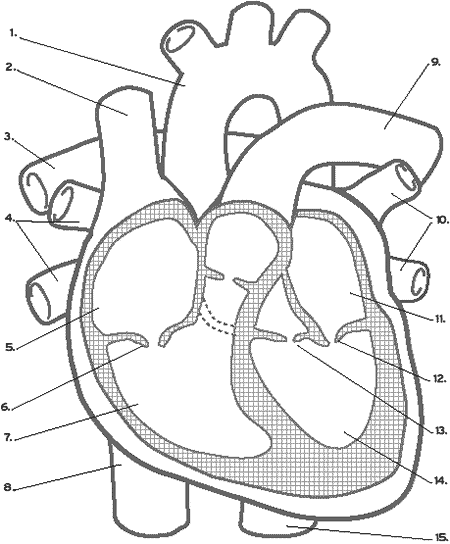 What substances can be found in plasma? 																		What is the major function of red blood cells? 						What is the major function of platelets? 							Describe the following problems of the cardiovascular systemHeart Attack-																				Clogged arteries-																				Stroke-										